Size and ScaleCard Sort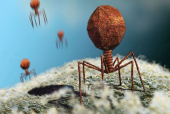 bacteriophage (virus)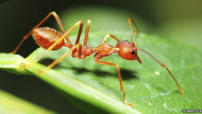 ant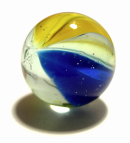 marble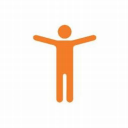 human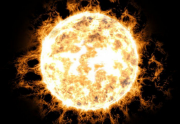                                    the Sun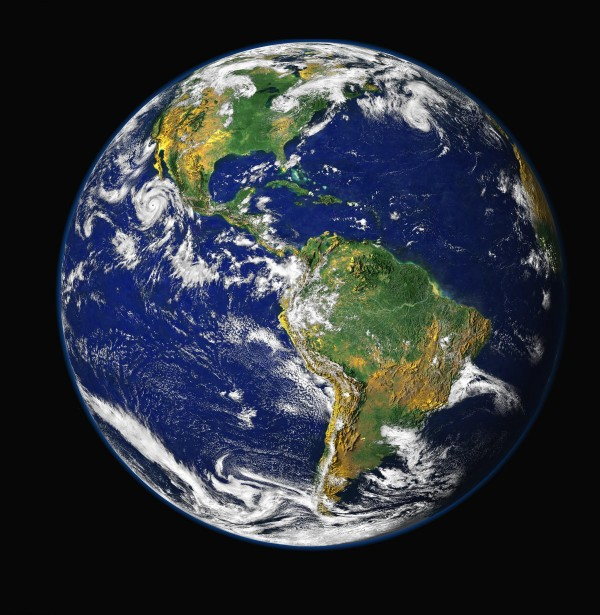 the Earth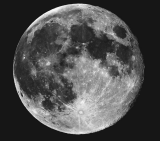 the Moon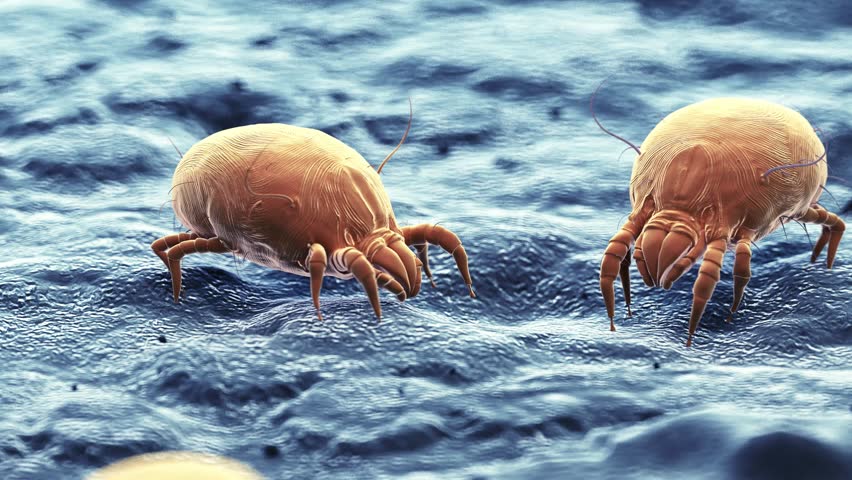 dust mite 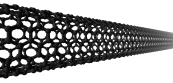 carbon nanotube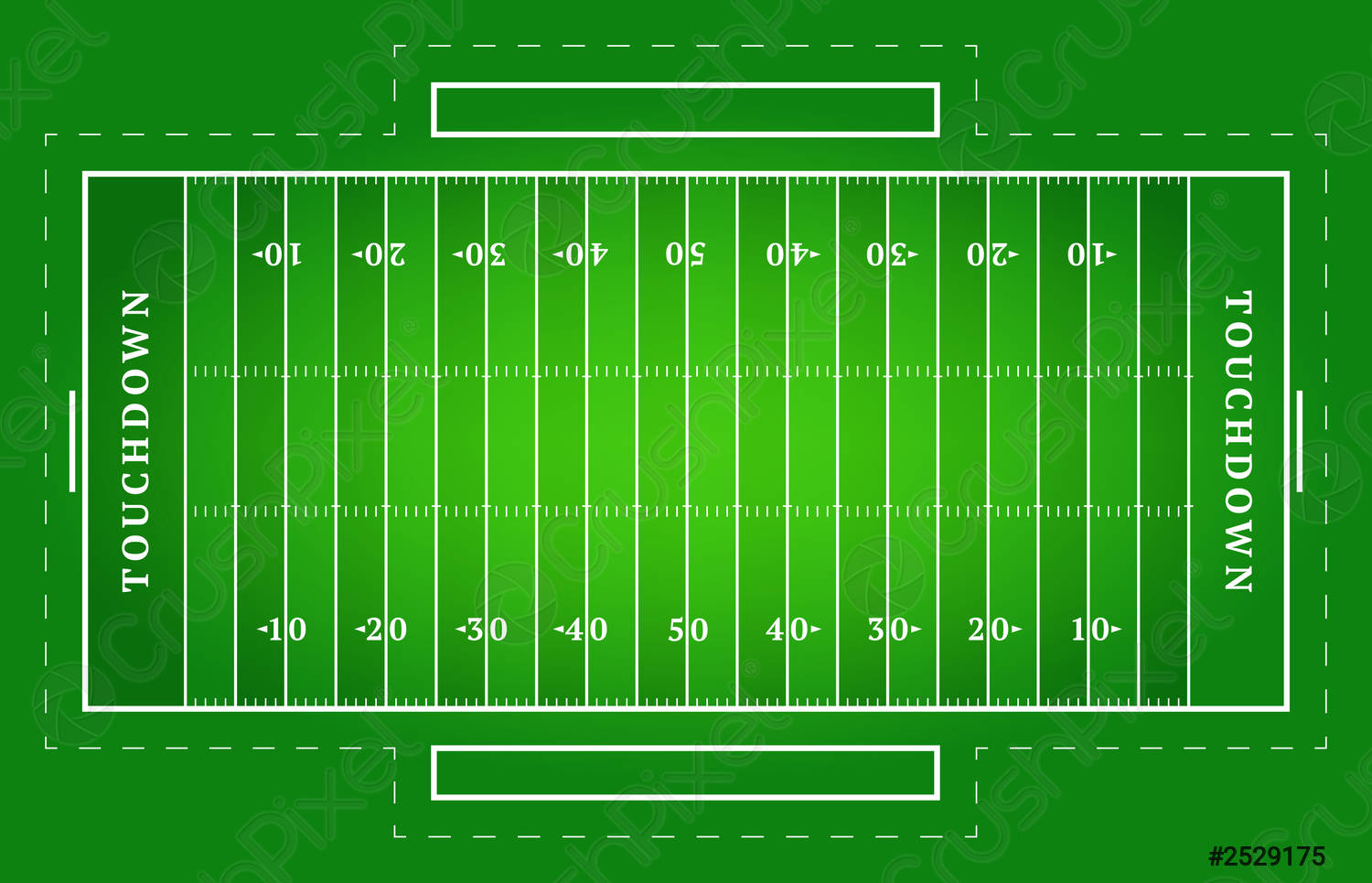 American football field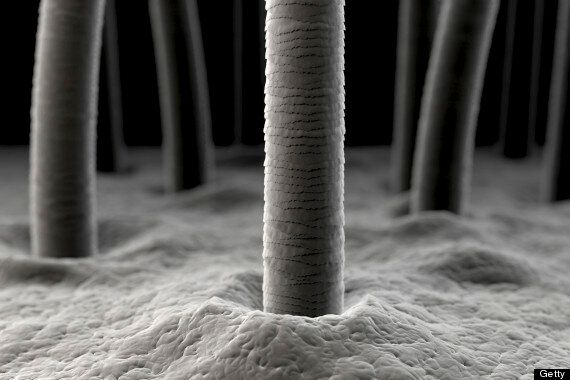 the width of one hair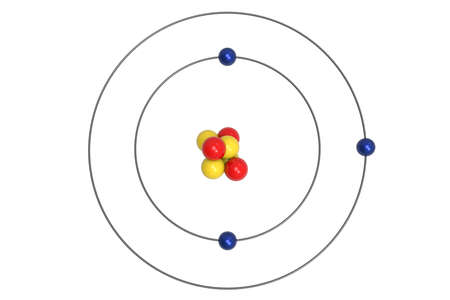 single electron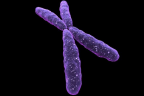 X chromosome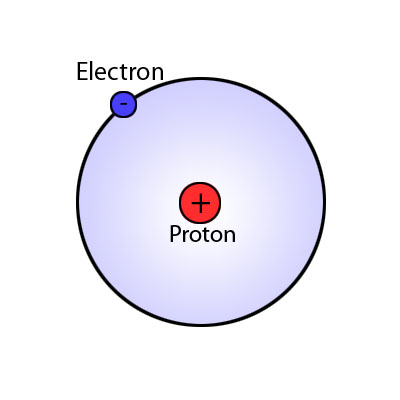 hydrogen atom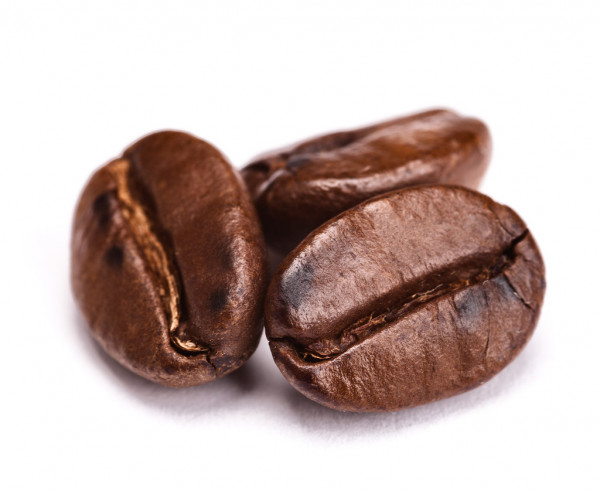 coffee bean